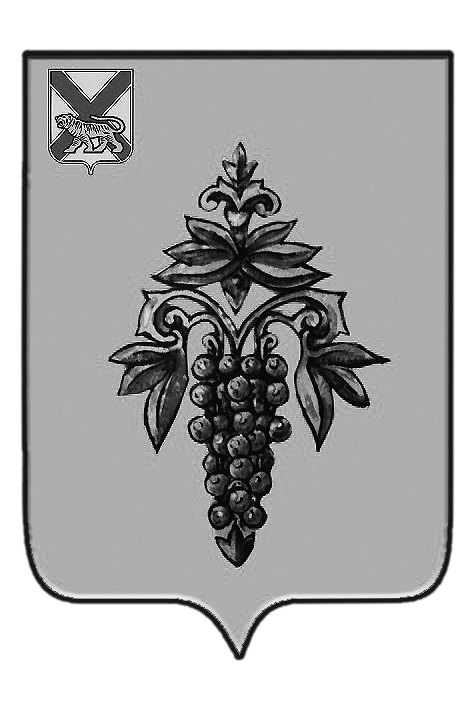 ДУМА ЧУГУЕВСКОГО МУНИЦИПАЛЬНОГО РАЙОНА Р  Е  Ш  Е  Н  И  ЕПринято Думой Чугуевского муниципального района                                                                          «26» июля 2019 годаСтатья 1. Внести в решение Думы Чугуевского муниципального района от 05.11.2015 № 18-НПА  «Перечень услуг, которые являются необходимыми и обязательными для предоставления муниципальных услуг администрацией Чугуевского муниципального района и предоставляются организациями, участвующими в предоставлении муниципальных услуг» следующие изменения:пункт 12 Перечня услуг, которые являются необходимыми и обязательными для предоставления муниципальных услуг администрацией Чугуевского муниципального района и предоставляются организациями, участвующими в предоставлении муниципальных услуг, изложить в следующей редакции:Статья 2. Настоящее решение подлежит официальному опубликованию и размещению на сайте Чугуевского муниципального района.Глава Чугуевского муниципального района                             	                                          Р.Ю. Деменев«12» августа 2019г.№ 467-НПАО внесении изменений в решение Думы Чугуевского муниципального района от 05.11.2015 № 18-НПА  «Перечень услуг, которые являются необходимыми и обязательными для предоставления муниципальных услуг администрацией Чугуевского муниципального района и предоставляются организациями, участвующими в предоставлении муниципальных услуг»12.Прием заявлений и выдача документов согласовании переустройства и перепланировки помещений в многоквартирном доме 12.1. Выдача проекта переустройства и (или) перепланировки переустраиваемого и (или) перепланируемого  помещения в многоквартирном доме;12.2. Свидетельство нотариусом верности копий документов и выписок из них в случае отсутствия оригинала. 